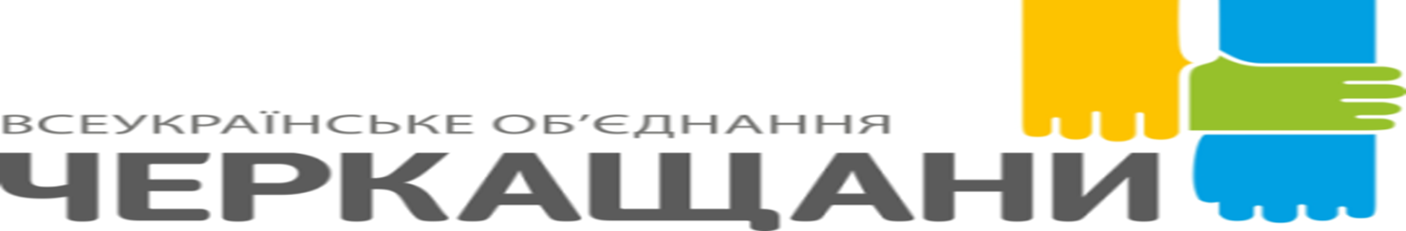               Звіт депутата Тальнівської районної ради від ВО «ЧЕРКАЩАНИ» за 2019 рік28.12.2019 року                                                                                                                                                                             Віктор МАРЧЕНКО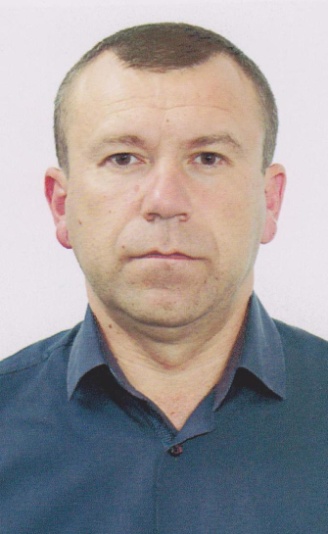 Напрямки діяльності депутатаХарактеристикадіяльностіЗдійснення прийому громадян Моя Громадська приймальня депутата районної ради працює за адресою: Тальнівський район, с.Онопріївка, Онопріївська сільська рада. Дні прийому громадян –  кожний другий вівторок місяця. Години прийому: з 8.00 до 12.00. До нашої громадської приймальні протягом 2019 р. звернулося понад 70 жителів села Онопріївка, Павлівка Друга та Кобиляки.Питання, з якими звертались громадяни, стосувалися наступного: освітлення вулиць,  допомога одиноким пристарілим громадянам, навчальному закладу, розрахунки за земельні паї, стану доріг, надання матеріальної допомоги та багато інших.Участь в засіданні сесій районної ради, фракції та постійної комісії (кількість засідань, у яких депутат брав участь)Протягом 2019 р.. взяв участь у роботі 7 сесій районної ради, 21 засіданні постійної  комісії районної ради з питань бюджету та економічного розвитку, як депутат районної ради від ВО «ЧЕРКАЩАНИ» і голова фракції організовував та брав участь у 5 її засіданнях, де обговорював питання подальшої роботи фракції у районній раді та питання, що розглядатимуться на наступній сесії.Підтримав рішення Тальнівської районної ради:Про стан виконання Програми соціально-економічного та культурного розвитку Тальнівського району за 2018 рік;про виконання районного бюджету за  2018 рік;Про створення Комунального некомерційного підприємства «Тальнівська центральна районна лікарня» Тальнівської районної ради Черкаської області;Про внесення змін до рішення районної ради від 21.12.2018 №30-3/VIІ «Про  районний бюджет Тальнівського району  на 2019 рік» із змінами;Про затвердження структури та граничної чисельністі Комунального некомерційного підприємства «Тальнівський центр первинної медико-санітарної допомоги» Тальнівської районної ради;Про створення комісії з реорганізації закладів освіти, які належать до спільної власності територіальних громад сіл та міста району;Про звернення до Центральної виборчої комісії щодо утворення (відновлення) Тальнівського одномандатного  виборчого округу;Про виконання районного бюджету за І квартал 2019 року.Про Програму соціально-економічного та культурного розвитку Тальнівського району на 2020 рік;Про районний бюджет Тальнівського району на 2020 рік; щодо регулювання земельних відносин та інші.Не підтримав рішення Про  реорганізацію Заліського навчально-виховного комплексу шляхом поділу та приєднанняПро  реорганізацію Кобриновогребельського навчально-виховного  комплексу шляхом поділу та приєднання;Про  реорганізацію Онопріївського навчально-виховного комплексу шляхом перетворення;Про реорганізацію Павлівського Першого навчально-виховного  комплексу шляхом перетворення;Зустрічі з виборцями, участь в громадських слуханнях (кількість, тематика)Брав участь у роботі 27, 28, 29, та 30 сесій Онопріївської сільської ради, які скликалися відповідно 20.01.2019, 20.02.2019, 25.04.2019, 26.06.2019:Про поділ майна в натурі адміністративної будівлі, що належить до спільної власності територіальних громад сіл і міста Тальнівського району. Про виконання сільського бюджету за  1 квартал 2019 року. Про затвердження Генеральних планів сіл Онопріївської сільської ради. Про надання субвенції для Онопріївської амбулаторії загальної практики сімейної медицини та інш. Брав участь в засіданнях виконкому Онопріївської сільської ради 16.01.2019, 20.03.2019, 17.04.2019, 15.05.2019, 19.06.2019, 17.07.2019. та інші.Організація роботи помічників депутата (кількість помічників, участь помічників в депутатській діяльності)Помічників не маюВисвітлення депутатської діяльності  в ЗМІ, виступи на радіо та телебаченні, публікації в газетах  (кількість, тематика, назва ЗМІ)Тальнівська районна загальнополітична г-та «Тальнівщина», №28 від 18.07.2019, Незалежне видання "містечко над Тікичем" №28 від 18.07.2019, сайт Тальнівської районної ради, мережа Фейсбук.Залучення коштів з різних фінансових джерел (депутатських коштів, благодійної допомоги, коштів з обласного та місцевих бюджетів, коштів ДФРР) на вирішення проблем громадиСприяв виділенню коштів ТОВ науково-виробничої фірми "Урожай" на потреби Онопріївської школи у сумі  119 тис.грн., що запобігло пониженню її навчального ступеня.Сприяв спільно з ГО "ЧЕРКАЩАНИ" у придбанні сценічних костюмів для аматорського колективу "Червона калина" с.Онопріївка.Профінансівав екскурсію учнів Онопріївського НВК до м.Канева на Тарасову гору під час літніх канікул.Сприяв благоустрою частини вул.Гагаріна с.Онопріївка.Участь депутата у різних заходах (свята, круглі столи, семінари, спортивні заходи тощо)Брав участь в урочистих заходах до Дня пам'яті та примирення і 73-й річниці перемоги над нацизмом у Другій світовій війні 09.05.2018 в с. Онопріївка.Організував та провів заходи святкування Івана Купала в с. Онопріївка 7 липня 2019 року.Брав участь у заходах до Дня Незалежності 21 серпня 2019 р. у сільській бібліотеці с.Онопріївки.